MAT8-HRANOL-OPAKOVANIEHranol je teleso, ktoré má dve zhodné a navzájom rovnobežné podstavy tvaru n-uholníka. Vzdialenosť podstáv je výška hranola a má značku v.Kolmý hranol má roviny stien plášťa kolmé na roviny podstavy.N-boký hranol je kolmý hranol s podstavou tvaru pravidelného n-uholníka.Bočné steny hranola tvoria jeho plášť.Zakrúžkuj hranoly!Zakrúžkuj správny údaj:a)ktorý z útvarov nemôže byť podstavou 4-bokého hranola?	Obdĺžnik	štvorec		trojuholník		kosoštvorecb)ktorý z útvarov môže byť podstavou n-bokého hranola?	Kruh		lichobežník	pravidelný 8-uholník	štvorec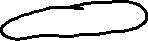 Vznikne z tejto siete hranol? Ak nie, prečo? 	..áno................................................................................................ Ak áno, ktorý?	...kváder...............................................................................................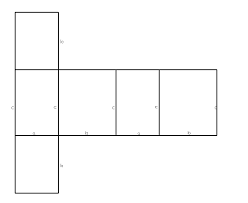 Premeň na danú jednotku:a)0,22km2=220 000	m2		b)3058a=0,3058	hac)985km2=98 500 000 000  dm2		d)6a= 600 000 000	mm2e)516dm2=0,000 516	ha	 Vypočítaj povrch kocky, ktorej hrana meria 12dm.P= 6.a.a = 6.12.12= 864 dm2Vypočítaj objem kocky, ktorej povrch má 294dm2P= 294     a.a = 294:6= 49       a= 7V = a.a.a      V = 7.7.7 = 343 dm2